------------------------------- HomeEquity Bank 
Social Post ------------------------------- ***More detailed instructions for how to post on various social platforms begins on page 2*** Post | Highlight and copy the text below - Remember to edit and personalize the call to action before posting.  Caption for your post is below (Facebook, LinkedIn, Instagram) Struggling with high interest debt in retirement? Martha and Stephen were too, until they found a solution with the CHIP Reverse Mortgage by HomeEquity Bank.✅ Unlocked $223,500 in their home equity, tax-free with the CHIP Reverse Mortgage  ✅ Cleared their $60,000 credit card debt ✅ Kept $163,500 for future needs Paying off their $60,000 credit card debt was just the beginning! Now financially stress-free, Martha and Stephen can enjoy their golden years in the home they love.
#FinancialFreedom #HomeSweetHome #CHIPReverseMortgage Caption for your post is below (X, formerly known as Twitter) Meet Martha & Stephen from Fredericton, NB. Struggling with credit card debt, they opted for the CHIP Reverse Mortgage, accessing $223,500 in tax-free home equity. Clearing their $60,000 debt, they now enjoy comfort in their cherished home, free from financial burdens. _____________________________________________________________________ Image| Save and upload image into your post Image on page 2.  Click HERE to learn how to post on social media!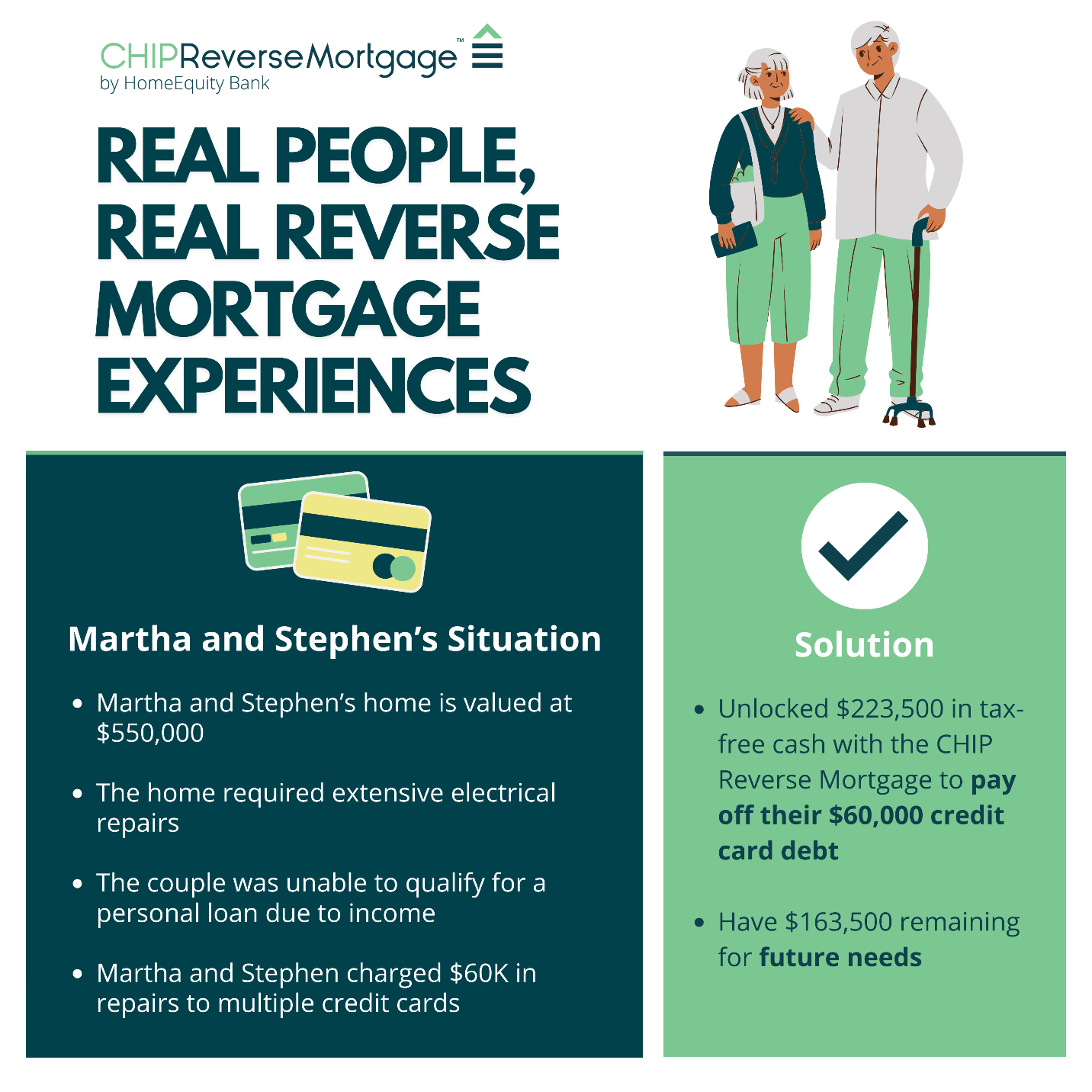 